  Kulüp Adı : ……………………………………………………………..              Tarih :……../……../………… 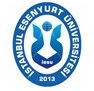 T.C.İSTANBUL ESENYURT ÜNİVERSİTESİSAĞLIK KÜLTÜR VE SPOR DAİRE BAŞKANLIĞIKulüp Danışmanlığı GüncellemeDoküman Kodu SKS/KH - 07 T.C.İSTANBUL ESENYURT ÜNİVERSİTESİSAĞLIK KÜLTÜR VE SPOR DAİRE BAŞKANLIĞIKulüp Danışmanlığı GüncellemeYayın Tarihi 15. 09. 2017 T.C.İSTANBUL ESENYURT ÜNİVERSİTESİSAĞLIK KÜLTÜR VE SPOR DAİRE BAŞKANLIĞIKulüp Danışmanlığı GüncellemeRevizyon Tarihi 00 T.C.İSTANBUL ESENYURT ÜNİVERSİTESİSAĞLIK KÜLTÜR VE SPOR DAİRE BAŞKANLIĞIKulüp Danışmanlığı GüncellemeRevizyon No 00 T.C.İSTANBUL ESENYURT ÜNİVERSİTESİSAĞLIK KÜLTÜR VE SPOR DAİRE BAŞKANLIĞIKulüp Danışmanlığı GüncellemeSayfa No 1/1T.C.İSTANBUL ESENYURT ÜNİVERSİTESİSağlık Kültür ve Spor Dairesi Başkanlığı’na        İstanbul Esenyurt Üniversitesi kulüpleri bünyesinde güncellemek için başvuru yapan …………………………………………………….. Kulübü’nün danışmanlığını yapmayı kabul ediyorum. Unvan, Adı – Soyadı 	:  Fakülte / Bölüm 	: Telefon ve e-mail 	: (05……)…………..……. / ……….…….…………..@........................................ İmza 	 	 	: T.C.İSTANBUL ESENYURT ÜNİVERSİTESİSağlık Kültür ve Spor Dairesi Başkanlığı’na        İstanbul Esenyurt Üniversitesi kulüpleri bünyesinde güncellemek için başvuru yapan ………………………………………………. Kulübü’nün danışman yardımcılığını yapmayı kabul ediyorum. Unvan, Adı – Soyadı 	:  Fakülte / Bölüm 	: Telefon ve e-mail 	: (05……)…………..……. / ……….…….…………..@........................................ İmza 	 	 	: 